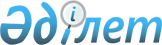 О внесении изменений и дополнений в некоторые приказы Министерства юстиции Республики КазахстанПриказ Министра юстиции Республики Казахстан от 27 февраля 2015 года № 126. Зарегистрирован в Министерстве юстиции Республики Казахстан 17 марта 2015 года № 10460.
      В целях реализации Закона Республики Казахстан от 29 декабря 2014 года "О внесении изменений и дополнений в некоторые законодательные акты Республики Казахстан по вопросам кардинального улучшения условий для предпринимательской деятельности в Республике Казахстан", ПРИКАЗЫВАЮ:
      1. Утвердить перечень некоторых приказов Министерства юстиции Республики Казахстан, в которые вносятся изменения и дополнения, согласно приложению к настоящему приказу. 
      2. Департаменту по исполнению судебных актов Министерства юстиции Республики Казахстан обеспечить:
      1) государственную регистрацию настоящего приказа и его официальное опубликование в информационно-правовой системе "Әділет" и в периодических печатных изданиях;
      2) размещение настоящего приказа на официальном интернет-ресурсе Министерства юстиции Республики Казахстан. 
      3. Контроль за исполнением настоящего приказа возложить на Ответственного секретаря Министерства юстиции Республики Казахстан Бекетаева М.Б.
      4. Настоящий приказ вводится в действие по истечении десяти календарных дней после дня его первого официального опубликования.
      "Согласовано"   
      Председатель Правления   
      Республиканской палаты   
      частных судебных исполнителей   
      ____________________ С. Ли   
      "____" февраля 2015 года Перечень
некоторых приказов Министра юстиции Республики Казахстан
в которые вносятся изменения и дополнения
      1) приказ Министра юстиции Республики Казахстан от 25 августа 2011 года № 296 "Об утверждении образцов удостоверения, личной печати частного судебного исполнителя" (зарегистрированный в Реестре государственной регистрации нормативных правовых актов за № 7146, опубликованный в газете "Казахстанская правда" от 12.10.2011 г. № 326 (26717), "Егемен Қазақстан" от 13 октября 2011 года № 493 (26885):
      Образец удостоверения частного судебного исполнителя, утвержденный указанным приказом изложить в новой редакции согласно Приложению 1 к настоящему приказу. 
      Образец личной печати частного судебного исполнителя, утвержденный указанным приказом изложить в новой редакции согласно Приложению 2 к настоящему приказу.
      2) Утратил силу приказом Министра юстиции РК от 13.06.2019 № 259 (вводится в действие по истечении десяти календарных дней после дня его первого официального опубликования).

      3) утратил силу приказом Министра юстиции РК от 26.11.2019 № 561 (вводится в действие по истечении десяти календарных дней после дня его первого официального опубликования).


      4) приказ и.о. Министра юстиции Республики Казахстан от 7 марта 2014 года № 97 "Об утверждении Правил делопроизводства" (Зарегистрированный в Реестре государственной регистрации нормативных правовых актов за 9268, опубликованный в Информационно-правовая система "Әділет" 11 апреля 2014 года): 
      в Правилах делопроизводства утвержденных настоящим приказом:
      пункты 4 и 5 изложить в следующей редакции:
      "4. При прекращении действия лицензии частного судебного исполнителя региональная палата частных судебных исполнителей по поручению уполномоченного органа принимает меры по передаче архива, средств текущего счета частного судебного исполнителя, у которого прекращено действие лицензии, другому частному судебному исполнителю, а также по изъятию лицензии частного судебного исполнителя для передачи ее уполномоченному органу и уничтожению личной печати частного судебного исполнителя.
      5. В документах организационно-распорядительного характера, исходящих от частных судебных исполнителей, следует указывать фамилию, имя, отчество (при наличии) частного судебного исполнителя, занимающегося частной практикой, почтовый адрес и территорию деятельности частного судебного исполнителя, по которому частным судебным исполнителем осуществляется деятельность по исполнению исполнительных документов.
      Заголовок документа (протокол, постановление, акт, представление, запрос) печатается заглавными буквами, предельно краток и точно отражает содержание документа. Наименование вида документа к заголовку печатается прописными буквами.";
      пункты 13, 14 и 15 изложить в следующей редакции:
      "13. Для учета документов и контроля за их исполнением частные судебные исполнители ведут следующие журналы, которые прошнуровываются, пронумеровываются и скрепляются подписью и печатью частного судебного исполнителя:
      журнал входящей корреспонденции (приложение 1);
      журнал исходящей корреспонденции (приложение 2);
      журнал учета исполнительных документов (приложение 3);
      книга учета сумм на текущем счете (депозитная книга) (приложение 4).
      Учет также ведется посредством автоматизированной информационной системой органов исполнительного производства. 
      Документы, поступающие к частному судебному исполнителю, проходят регистрацию в журнале входящей корреспонденции.
      На полученном документе, на нижнем поле первого листа справа проставляется штамп, с указанием даты и номера его регистрации (приложение 5), который соответствует порядковому номеру в журнале входящей корреспонденции.
      14. Исполнительные документы регистрируются в книге учета исполнительных документов и вносятся в автоматизированную информационную систему органов исполнительного производства.
      15. Исходящие документы регистрируются в журнале исходящей корреспонденции.
      На документе проставляется регистрационный номер, который соответствует порядковому номеру в журнале исходящей корреспонденции.";
      пункты 17 и 18 изложить в следующей редакции:
      "17. Документы частного судебного исполнителя после их исполнения группируются в дела, представляющие собой совокупность документов, относящихся к определенному вопросу.
      Классификация документов закрепляется в номенклатуре дел, которая представляет собой систематизированный перечень заголовков дел, заводимых в делопроизводстве с указанием сроков их хранения, и является основой для составления описей дел постоянного и временного (свыше 10 лет) хранения, а также для учета дел временного (до 10 лет включительно) хранения. 
      18. Номенклатура дел частных судебных исполнителей составляется региональными палатами частных судебных исполнителей.
      Номенклатура дел печатается в трех экземплярах и вводится в действие с 1 января соответствующего года.
      Первый экземпляр номенклатуры дел хранится у частного судебного исполнителя, второй передается в архив региональной палаты частных судебных исполнителей, третий в государственный архив.";
      пункт 24 исключить;
      пункт 28 изложить в следующей редакции:
      "28. Частный судебный исполнитель имеет личную печать (далее – печать) с указанием своей фамилии, имени, отчества (при наличии), а также наименования региональной палаты частных судебных исполнителей, исполнительного округа, номера лицензии. 
      Печать характеризуется высоким качеством изготовления, защищенностью от подделок, долговечностью и стойкостью к красителям, с надписью на государственном языке. Также частный судебный исполнитель имеет штампы и личные бланки.";
      пункт 30 изложить в следующей редакции:
      "30. Заказ на изготовление печатей частных судебных исполнителей осуществляется в централизованном порядке, по заказу региональной палаты частных судебных исполнителей.
      Выдача печатей производится под роспись в специально заведенном журнале, пронумерованном, прошнурованном и скрепленным печатью региональной коллегии.
      Журнал является документом строгой отчетности и постоянного хранения.";
      пункты 32 и 33 изложить в следующей редакции: 
      "32. При утрате или хищении печати, частный судебный исполнитель незамедлительно сообщает в территориальный орган уполномоченного органа и в региональную палату частных судебных исполнителей.
      33. При прекращении лицензии частного судебного исполнителя территориальный орган и региональная палата частных судебных исполнителей принимают меры по изъятию и комиссионному уничтожению печати частного судебного исполнителя путем деформирования, не позволяющим использовать ее по назначению, о чем составляется соответствующий акт.";
      пункт 36 изложить в следующей редакции:
      "36. Информация об утрате действия и недействительности уничтоженных печатей публикуется региональной палатой частных судебных исполнителей в республиканских или местных печатных изданиях на казахском и русском языках.". Образец удостоверения частного судебного исполнителя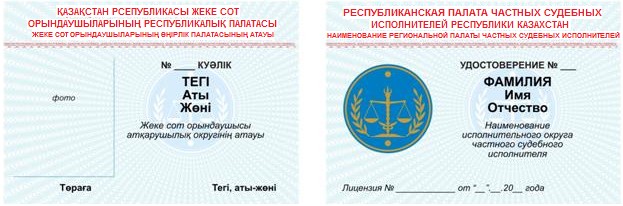 
      Описание удостоверения частного судебного исполнителя
      1. Удостоверение частного судебного исполнителя (далее - удостоверение) состоит из обложки и вкладыша.
      2. Обложка изготавливается из высококачественной кожи, кожзаменителя или бумвинила красного цвета, размером в развернутом виде 65х190 мм. На лицевой стороне обложки по центру позолоченным типографским шрифтом изображается надпись "КУӘЛІК".
      3. Вкладыш удостоверения выполняется типографским способом с использованием высокопроизводительной компьютерной техники, специализированных компьютерных программ, отпечатывается на высококачественной офсетной технике, имеет многостепенную защиту от подделки и копировки, как на стадии предпечатной подготовки, так и в процессе печати.
      4. Основной фон вкладыша удостоверения имеет голубой цвет. Вкладыш состоит из двух половин - левой и правой.
      5. Левая часть вкладыша заполняется на государственном языке.
      Сверху печатными заглавными буквами красного цвета жирным шрифтом Arial располагаются надпись "ҚАЗАҚСТАН РЕСПУБЛИКАСЫ ЖЕКЕ СОТ ОРЫНДАУШЫЛАРЫНЫҢ РЕСПУБЛИКАЛЫҚ ПАЛАТАСЫ" и печатными заглавными буквами красного цвета шрифтом Arial наименование региональной палаты.
      С левой стороны левой части вкладыша место для вклейки фотографии частного судебного исполнителя размером 3x4 см.
      Снизу левой части вкладыша с отступом по левому краю указывается должность, место для подписи, фамилия и инициалы руководителя региональной палаты (выполняется печатными буквами черного цвета, первая буква - заглавная, шрифт Arial).
      6. Правая часть вкладыша заполняется на русском языке.
      Сверху печатными заглавными буквами красного цвета жирным шрифтом Arial располагаются надпись "РЕСПУБЛИКАНСКАЯ ПАЛАТА ЧАСТНЫХ СУДЕБНЫХ ИСПОЛНИТЕЛЕЙ РЕСПУБЛИКИ КАЗАХСТАН" и печатными заглавными буквами красного цвета шрифтом Arial наименование региональной палаты.
      С левой стороны правой части вкладыша в круге голубого цвета диаметром 26 мм изображены весы, по бокам от весов с двух сторон лавровые веточки золотым цветом.
      Снизу правой части вкладыша номер лицензии и дата выдачи (выполняется цифрами, печатными буквами черного цвета, первая буква - заглавная, курсивным шрифтом Arial).
      7. С правой стороны левой и правой частей вкладыша по центру располагаются номер удостоверения (выполняется цифрами, печатными заглавными буквами красного цвета, шрифт Arial), фамилия (выполняется печатными заглавными буквами черного цвета, шрифт Arial), имя, отчество (выполняется печатными буквами черного цвета, первая буква - заглавная, шрифт Arial) частного судебного исполнителя, наименование исполнительного округа (выполняется печатными буквами черного цвета, первая буква - заглавная, курсивный шрифт Arial).
      8. После подписи удостоверения частного судебного исполнителя на правый нижний угол фотографической карточки накладывается оттиск печати региональной палаты, затем лицевая часть ламинируется и тыльной стороной приклеивается к внутренней части обложки удостоверения.
      9. Удостоверения не соответствующие установленным требованиям оформления, с помарками и подчистками считаются недействительными.". Образец личной печати частного судебного исполнителя    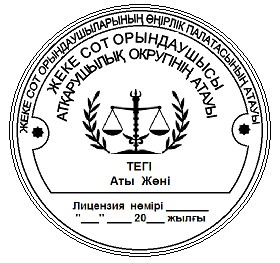 
      Описание личной печати частного судебного исполнителя
      1. Личная печать частного судебного исполнителя (далее - печать) изготавливается на специальном оборудовании, характеризуется высокой степенью защищенности от подделок, долговечностью и стойкостью к красителям. Диаметр печати составляет 40 мм.
      2. Содержание всех надписей печати частного судебного исполнителя производится на государственном языке.
      3. Текст печати частного судебного исполнителя состоит из наименования региональной палаты частных судебных исполнителей, наименования исполнительного округа частного судебного исполнителя, фамилии, имени, отчества частного судебного исполнителя, номера и даты выдачи лицензии. Написание фамилии, имени и отчества частного судебного исполнителя в тексте печати производится согласно документу, удостоверяющему личность.
      4. В тексте печати отображаются три ободка. Толщина линии первого (наружного) ободка составляет 0,4 мм. Толщина линии второго ободка составляет 0,25 мм. Толщина линии третьего ободка составляет 0,35 мм.
      5. Между вторым и третьим ободком изображаются:
      сверху печатными заглавными буквами шрифтом Tahoma наименование региональной палаты частных судебных исполнителей; 
      в центре с двух сторон по бокам восьмиконечные звезды; 
      снизу цифрами, печатными буквами, первая буква - заглавная, шрифт Tahoma номер лицензии и дата выдачи.
      6. Внутри третьего ободка изображаются: сверху печатными заглавными буквами шрифтом Tahoma наименования исполнительного округа частного судебного исполнителя; в центре весы, по бокам от весов с двух сторон лавровые веточки; снизу печатными заглавными буквами, шрифт Tahoma фамилия, печатными буквами, первая буква - заглавная, шрифт Tahoma имя, отчество частного судебного исполнителя.
      Примечание: 
      В случае изменения данных, содержащихся в утвержденном удостоверении частного судебного исполнителя и личной печати, частный судебный исполнитель в течение десяти рабочих дней вносит соответствующие изменения и в течение пяти рабочих дней после их изготовления, уведомляет территориальный орган Министерства юстиции Республики Казахстан с обязательным предоставлением оттиска личной печати.". Правила
прохождения стажировки у частного судебного исполнителя
      Сноска. Приложение 3 утратило силу приказом Министра юстиции РК от 26.11.2019 № 561 (вводится в действие по истечении десяти календарных дней после дня его первого официального опубликования).
					© 2012. РГП на ПХВ «Институт законодательства и правовой информации Республики Казахстан» Министерства юстиции Республики Казахстан
				
Министр
Б. ИмашевПриложение
к приказу Министра юстиции
Республики Казахстан
от 27 февраля 2015 года № 126Приложение 1
к приказу Министра юстиции
Республики Казахстан
от 27 февраля 2015 года № 126
"Приложение 1
к приказу Министра юстиции
Республики Казахстан
от 25 августа 2011 года № 296Приложение 2
к приказу Министра юстиции
Республики Казахстан
от 27 февраля 2015 года № 126
"Приложение 2
к приказу Министра юстиции
Республики Казахстан
от 25 августа 2011 года № 296Приложение 3
к приказу Министра юстиции
Республики Казахстан
от 27 февраля 2015 года № 126